Media Coverage ReportforGlobal OncologyGlobal Cancer Project Map Launch3/25/15Completed Interview:Boston Business Journal – Jessica BartlettFeature Stories:

San Francisco Business Times'Cancer map' looks for global matches for research, careMar 25, 2015, 2:29pm PDTRon LeutyReporter-San Francisco Business TimesA team, which includes a nonprofit cofounded by a Stanford University cancer researcher and the federal institute targeting cancer, has created a map that will help doctors, researchers and government officials in even the poorest countries find ways to better treat patients.The map will be unveiled Wednesday.The Global Cancer Project Map is an online database that allows users to search for cancer experts and research projects by country and by cancer type. It initially contains more than 800 projects over six continents, according to the nonprofit Global Oncology Inc. Later this year, said cofounder Dr. Ami Bhatt, an assistant professor of medicine at Stanford, users will be able to upload vetted projects directly to the map.The map is part of a trend, particularly in cancer research, to open access to clinical trial data and connect researchers across the globe who may be working on the same kinds of projects. Through the site, users then can reach out to principal investigators and program directors.Global Oncology's project came together through more than 2,500 hours of volunteer time and a $275,000 subcontract from theNational Cancer Institute Center for Global Health. The NCI also contributed its rich portfolio of cancer research data.But the map's real genesis comes from the childhoods of Bhatt and Dr. Franklin Huang, who cofounded the organization in 2012, while both were at Harvard Medical School. Both are the children of immigrant parents, and Bhatt remembers as a child traveling from San Jose to visit family in India and seeing children her age living in slums."I realized that these kids didn't have the access to good health care like we did. If they got sick, they were unable to even afford to go to the hospital," Bhatt said."Once you know this exists, then you see these numbers about the outcomes from terrible diseases and realize there's an opportunity to make a difference."Those numbers are startling: While only 5 percent of global health funding is committed to fighting cancer in developing countries, according to the World Health Organization, 60 percent of newly diagnosed cancer cases are in Africa, Asia, Central America and South America. Those regions also are responsible for 70 percent of cancer deaths."This is just a huge disparity," said Bhatt, whose own research is trying to understand how infections from worms trigger bladder cancer among people in Egypt.Global Oncology assembled a multidisciplinary "impact team" of volunteers, including doctors and nurses as well as engineers, computer scientists, graphic designers, administrators and lawyers, to find a solution for the communications breakdown.The nonprofit does the same thing with other meaty problems as well. It's also tackled issues such as how to educate often-illiterate patients on the need to continue therapies or how to support cancer care providers in countries where such experts are scarce.With the map, Bhatt said, doctors, scientists, public health officials or philanthropists can find projects that support or benefit their patients, research or public policy or giving decisions. That is especially important in resource-constrained developing countries where diseases such as the childhood cancer acute lymphoblastic leukemia, or ALL, have markedly different outcomes than in developed nations.A Bay Area child with ALL, for example, has a more than 90 percent chance to live to adulthood, Bhatt said, but a child in India has only a 30 percent chance to be cured."This is a curable disease," Bhatt said. "This is a problem we can solve."http://www.bizjournals.com/sanfrancisco/blog/biotech/2015/03/global-cancer-project-map-stanford-global-oncology.htmlClinical Informatics NewsInteractive Online Map Shares Cancer Projects Around the WorldBy Clinical Informatics News March 25, 2015 | Global Oncology (GO) this morning announced the launch of the Global Cancer Project Map, a first-of-its-kind online resource and virtual information exchange for connecting the global cancer community. Developed by GO in collaboration with the National Cancer Institute (NCI) Center for Global Health, the map enables worldwide access to cancer projects and expertise to improve cancer practices and patient outcomes, especially in low-resource settings.The Map was unveiled at the Symposium on Global Cancer Research, which is sponsored by NCI, the Consortium of Universities for Global Health (CUGH), and the Dana-Farber Cancer Institute.The interactive map lets users query an online database for cancer experts and research projects by country and by cancer type, and then to initiate contact with project principal investigators and program directors. The Map launched with more than 700 projects spanning six continents. The goal is for the Map to grow exponentially as awareness builds and an online tool is added in late 2015 allowing users to upload projects directly.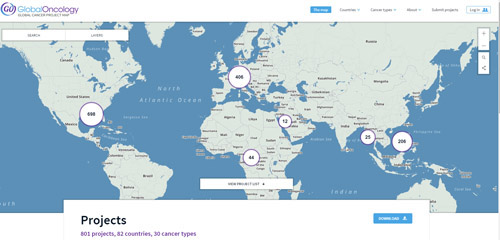 GO developed the Global Cancer Project Map to fill a crucial need for shared resources: According to the World Bank, only five percent of global health funding for cancer is committed to oncology in developing countries. This number stands even though Africa, Asia, and Central and South America account for 60% of the world’s new cancer diagnoses and 70% of the world’s cancer deaths, according to the World Health Organization.“The Map is an important and innovative step forward in our effort to reduce health disparities and strengthen human capital in underserved areas of the world,” said Michele Barry, MD, FACP, and Director of Stanford University’s Center for Innovation in Global Health in a statement announcing the project. “With cancer rates rapidly increasing in low-resource settings, the Map creates a place where the global cancer community can share and access information that is critical to providing better treatment and care.”The Global Cancer Project Map covers a wide range of projects, from cancer prevention and screening to capacity training, clinical programs and palliative care.According to Dr. Ted Trimble, director of NCI’s Center for Global Health, though many dedicated researchers and caregivers are conducting groundbreaking cancer programs around the world, until today they could not reference the collective knowledge and experiences of their colleagues in one central place. The Global Cancer Project Map has been highly anticipated in the cancer community and will make a significant impact in cancer patient care and global health.“Before it was difficult or often impossible to find information about cancer projects or experts, especially in resource-limited settings,” said GO co-founder Ami S. Bhatt, MD, PhD, and Assistant Professor, Stanford University. “The Map now makes it possible to connect colleagues in the global cancer community with a maximum of six clicks of a computer mouse.”“We have the ambitious goal of providing access to every cancer research, care, and outreach program in the world through the Map,” said GO co-founder Franklin W. Huang, MD, PhD, and Instructor at Dana-Farber Cancer Institute and Harvard Medical School. “GO encourages anyone working in cancer to use the Map to get and give valuable information about their projects, contributing to cancer care for patients no matter where they are.”http://www.clinicalinformaticsnews.com/brief/2015/3/25/interactive-online-map-shares-cancer-projects-around-world.htmlPartner Stories:New global cancer map aims to improve care in developing countriesRuthann Richter on March 25th, 2015 No Comments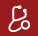 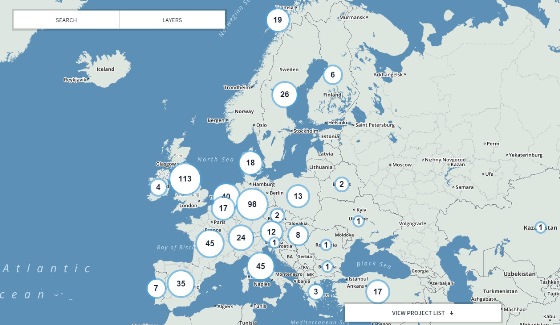 Most people don’t associate cancer with the developing world, yet 60 percent of new cancer cases and 70 percent of cancer deaths occur in less developed parts of the world, according to the World Health Organization. Now, the nonprofit Global Oncology, Inc. has launched a Global Cancer Project Map, a first-of-its-kind resource that will connect cancer experts around the world in an effort to advance cancer research and care in low-resource areas.The interactive map includes more than 800 projects on six continents. With a few simple clicks, users can search for cancer experts and research projects and then contact the investigators and program managers. The goal is to spur collaboration among people in the field and enable experts to share their collective knowledge.“Before it was difficult or often impossible to find information about cancer projects or experts, especially in limited-resource settings,” said Ami S. Bhatt, MD, PhD, an assistant professor of medicine and genetics at Stanford and co-founder of Global Oncology, Inc. “The map now makes it possible to connect colleagues in the global cancer community with a maximum of six clicks of a computer mouse.”Bhatt, who directs global oncology for Stanford’s Center for Innovation in Global Health, and GO co-founder Franklin Huang, MD, PhD, have been working with the National Cancer Institute on ways to bring multidisciplinary teams together to solve complex problems in cancer. While there are many dedicated scientists and caregivers doing innovative work in cancer in the developing world, there’s been no single place where they could share knowledge or reference the work of their colleagues, she said. The cancer map is a first step in this process.“We have the ambitious goal of providing access to every cancer research, care and outreach program in the world through the map,” said Huang, who is an instructor at the Dana-Farber Cancer Institute.A collaboration with the NCI, the map was developed by GO volunteers, who are scientists, policymakers, public health experts, lawyers and other highly skilled individuals. It covers a wide range of projects, from prevention and screening to clinical programs and palliative care. For instance, it includes a project in Turkey to improve diagnostic accuracy of mammograms to detect breast cancer; development of an early screening test for gastric cancer in Mexico; and use of supplements to prevent arsenic-induced skin cancer in Bangladesh.“The map is an important and innovative step forward in our effort to reduce health disparities and strengthen human capital in underserved areas of the world,” said Michele Barry, MD, director of Stanford’s Center for Innovation in Global Health. “With cancer rates rapidly increasing in low-resource settings, the map creates a place where the global cancer community can share and access information that is critical to providing better treatment and care.”Bhatt and Huang unveiled the new map today at the Symposium on Global Cancer Research, being held in Boston. The symposium is co-sponsored by the NCI, the Consortium of Universities for Global Health and the Dana-Farber Cancer Institute.Image from Global Oncology, Inc.http://scopeblog.stanford.edu/2015/03/25/new-global-cancer-map-aims-to-improve-care-in-developing-countries/Press Release Pick-Up:
Online News Service Global Oncology Launches Global Cancer Project Map to Improve ...news.yahoo.com/global-oncology-launches-global-cancer...CachedGlobal Oncology Launches Global Cancer Project Map to Improve Cancer Control Worldwide - in Collaboration with the National Cancer InstituteGlobal Oncology Launches Global Cancer Project Map to Improve Cancer Control Worldwide - in Collaboration with the ...Accesswire via Yahoo! Finance3 hours agoGlobal Oncology, Inc. - Eteligis.comwww.eteligis.com/Profile/View?actOnCompanyId=28336 hours ago - Global Oncology Launches Global Cancer Project Map to Improve Cancer Control Worldwide – in Collaboration with the National Cancer  ...Global Oncology launches Global Cancer Project Map for ...www.newslocker.com/.../global-oncology-launches-global-cancer-projec...15 hours ago - (Global Oncology) Nonprofit Global Oncology, Inc. today announced the launch of the Global Cancer Project Map, a first-of-its-kind online ...Cancer/OncologyOBR DailyLinked to Yahoo! News coverage:http://obroncology.com/daily-current_news.phphttp://news.yahoo.com/global-oncology-launches-global-cancer-121500150.html;_ylt=A0LEVjjYuhJV.nUAQuUnnIlQ;_ylu=X3oDMTEzMW0yNTZkBHNlYwNzcgRwb3MDMQRjb2xvA2JmMQR2dGlkA1lIUzAwMV8xGlobal Oncology launches Global Cancer Project Map for ...www.justcancernews.com/global-oncology-launches-global-cancer-proje...2 hours ago - (Global Oncology) Nonprofit Global Oncology, Inc. today announced the launch of the Global Cancer Project Map, a first-of-its-kind online ...Global Oncology launches Global Cancer Project Map for ...www.cancerandcommunitycharities.org/global-oncology-launches-globa...1 hour ago - ( Global Oncology ) Nonprofit Global Oncology, Inc. today announced the launch of the Global Cancer Project Map, a first-of-its-kind online ...Events - National Cancer Institutewww.cancer.gov/aboutnci/.../global-health/event...National Cancer InstituteThe Global Cancer Project Map (GCPM) Launch ... CGH and Global Oncology, Inc. have developed a web-based tool that will aid in knowledge-sharing and  ...Science & HealthGlobal Oncology launches Global Cancer Project Map for ...english.scienceweek.cz/global-oncology-launches-global-cancer-project-...Nonprofit Global Oncology, Inc. today announced the launch of the Global Cancer Project Map, a first-of-its-kind online resource and virtual information ...Global Oncology launches Global Cancer Project Map for ...healthyway2.blogspot.com/.../global-oncology-launches-global-cancer.h...38 mins ago - March 25, 2015 – Nonprofit Global Oncology, Inc. (GO) today announced the launch of the Global Cancer Project Map, a first-of-its-kind online ...Local MarketsGlobal Oncology Launches Global Cancer Project Map to Improve ...www.wltz.com/story/28610473/global-oncology-launches...Global Oncology Launches Global Cancer Project Map to Improve Cancer Control Worldwide in Collaboration with the National Cancer Institute Posted: ...Global Oncology launches Global Cancer Project Map for cancer ...jerseytribune.com/2015/03/25/global-oncology-launches...CachedMar 24, 2015 · ... Oncology launches Global Cancer Project Map ... National CancerInstitute Center for Global Health, the Map enables worldwide access to cancer projects ...Global Oncology Launches Global Cancer Project Map to Improve ...Baystreet.ca-6 hours agoGlobal Oncology Launches Global Cancer Project Map to Improve Cancer Control Worldwide - in Collaboration with the National Cancer ...Global Oncology launches Global Cancer Project Map for cancer ...snewsi.com/id/15112052581/Global-Oncology-launches...Cached... the launch of the Global Cancer Project Map, ... with the National Cancer InstituteCenter for Global ... Oncology launches Global Cancer Project Map for ...Global Oncology Launches Global Cancer Project Map to Improve Cancer Control Worldwide in Collaboration with the ...WCBD-TV‎ - 4 hours agoGO developed the Global Cancer Project Map to fill a crucial need for shared resources: According to the World Bank, only five percent of ...